               																		                                             			                                                                                                                                                                                                                                                                                                                                                                                     Dear Sir/Madam	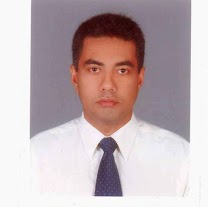                                     APPLICATION FOR A MANAGER SALES & MARKETINGI would like to apply for the Manager Sales & Marketing position in your esteemed organization. In addition I’d like to bring the following to your attention in terms of what I have achieved in the past as sales professional with 19 years’ experience in selling Food & Beverage Products Though the core of my experience come from successfully selling FMCG. Which I have managed to carry out successfully based on the goods.Relationship that I maintain & enhance with my client & prospect, I am sure that the skills acquired closing these high value solutions are transferable to similar skills required by your organization       I hope that my skills & experience demonstrate the qualities you are seeking I have attached my Curriculum Vitae herewith along with my contact details. You would find a more detailed description about my experience, achievement & strengths on the following pages.Should you think I qualify to fit any of the positions in your prestigious Organization I Would be more than gland to contribute my skills and talents, on this opportunity.A waiting a favorable reply.Yours sincerely PERSONAL DETAILS Full Name                           :      Tuan Gander                                :      MaleReligion                               :      IslamMarital Status                    :     MarriedE-Mail                                  :    Tuan.335277@2freemail.com 	Language Ability               :      English, Malayalam, Hindi, Arabic, Tamil, 	Nationality                          :     Sri LankanDate of Birth                       :     1969 Jan 31Visa Type                             :    Transferable  OBJECTIVETo make a successful contribution to my prospective employer. To professional qualify and gain experience whilst developing my own skills for the benefit of my work environment co-workers and my self  2014 – Till to Date - AL Massa Pure Water Purification L.L.C – DubaiPosition Held           - Manager Sales & MarketingPremium Brand, UAE water which is Part of Al Massa Pure Water Purification L.L.C would like to introduce ourselves as well established Mineral Water Bottling Company having wide range of products ranging from 200 ML Cups to 1.5Ltr Pet Bottles. UAE Water is high in quality and the products are manufactured and exclusive distribution across the GCCMajor Responsibilities: 
Help mentor and nurture Sales Executives and identify/recommend where/when appropriate training needs may be required.Help identify and recommend talent for future progression.Respond to sales leads in prescribed manner, preparing client proposals, presentations and cost estimates as required and within agreed timelines.Develop and manage internal key stakeholder relationships.Maintain and develop client relationships.Build and develop key accounts.Research and develop new business opportunity and sales leads.Maintain and develop the client database.Negotiate and prepare contracts within approved budgets.Contribute to the knowledge, formulation, development and introduction of new ideas and initiatives (both departmental and organizational).Control personal workloads to ensure client expectations are met.Achieve agreed annual sales targets.Adhere to company’s Policies, Procedures and guidelines.Carry out duties in-line with company’s quality standards, security and health and safety guidelines.2012 – 2013 Dec     - Tajmahal Purification of Potable Water L.L.C – DubaiPositions Held            - Manager Sales & Marketing Tajmahal Purification of Potable Water L.L.C is a leading Water manufacturer which is part of Preform Factory is distributions of Tajmahal Water & ICE Burg Water in U.A.E Tajmahal & Ice Burg is high in quality and the product are manufactured in Dubai and we have own distribution & Export across the GCCSALES & COMMUNICATION SKILLS Co-ordinates with logistics Manager to ensure on-time deliveries of orderMonitoring & control of Inventory in handUnderstand the need & serving the existing customer requirementPlanning & Account ManagementAbility to work with other as a teamA Fluent conversationalist with strong communication skillsProven Multi-tasking capabilities to plan prioritize & manage complex sales Capable of managing the entire sales cycle with success in single handedly targeting Soliciting & winning accounts.  Preparing proposal & demonstrating the product to the customer & prospects update & follow up of sales funnel Liaising with suppliers to check the progress of existing orders2009 -2012       . Gufco Trading Dubai (original Juice) Subsidiary of Gulf Union in KSA Position Held     . Sales SupervisorType of workReporting to the Sales Manager & National Sales ManagerResponsible Managing for a team of 12 Salesman performance and team’s sales TargetHandling of Key accounts & Retails SalesCoordinate the collection of total team’s debtorsAchieving the agreed team’s & Individual Target by end of month every yearPreparation & Presenting of sales forecast for the month of the group manager  Coordinate with local principals to work out on discounts & break in to accountsDay to day monitoring credit limits customer wise according to company policy   2001 -2009          Umm said Bakery ( Qbake ) Doha QatarPosition Held       Sr. Sales SupervisorIs a Leading Manufacturer and selling & Distributor in bakery products Subsidiary of Qatar Flour Mills. (QFM)Type Of work      A.  Starting Sales Supervisor since the launch of the products Qbake      B.  Responsible Managing for team of 30 salesman performance and overall sales target        C.  Reporting to the sales manager, Business Development Manager & General Manager      D.  Finding new customer & Prospects      E. Conduct product presentation to the customer.      F. Preparing & present the monthly sales report to the Senior Sales Manager      G. follow up & collection of debtor       H. Achieve the agree Sales target by every month      I.  Building & Maintain Sound Relationship with key accounts       J. Update & follow up of Vehicle Maintains Report every day to the work shop Manager QUALIFICATIONS1986             Zahira College, Colombo                      Successfully Passed GEC Ordinary Level in High School (Sri Lanka)